Independent Living Fund  Scotland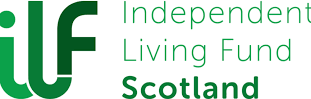 Scottish Recipient Advisory                                Group Meeting MinutesMonday 23 August 2021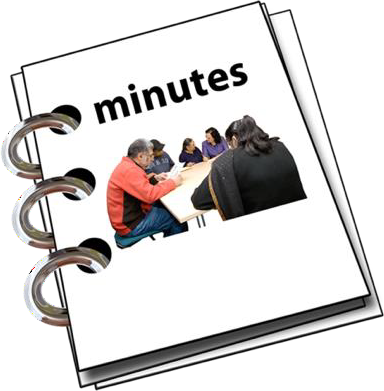 Easy Read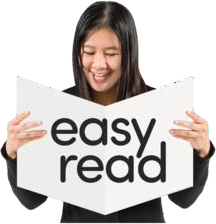 Copyright images © Photosymbols. Prepared by Disability Equality Scotland	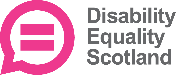 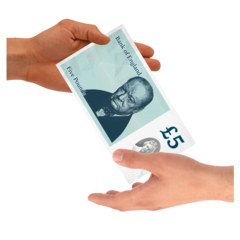 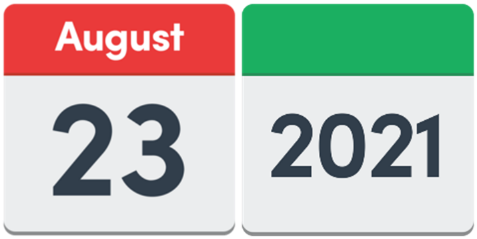 The meeting happened on Monday 23 August 2021 from 1pm to 3pm.The meeting happened on Monday 23 August 2021 from 1pm to 3pm.The meeting happened on Monday 23 August 2021 from 1pm to 3pm.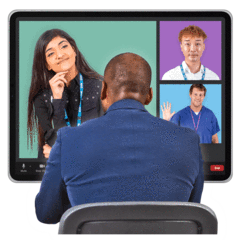 The meeting happened on Zoom.The meeting happened on Zoom.The meeting happened on Zoom.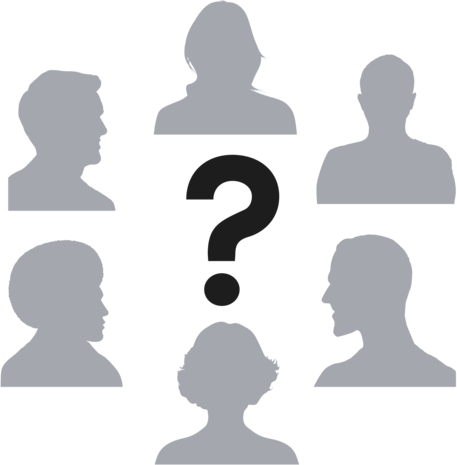 Who was at this meeting?Jim Elder-WoodwardAndy HigginsJoan TurnerKate WalshLinda ScottWho was at this meeting?Jim Elder-WoodwardAndy HigginsJoan TurnerKate WalshLinda ScottWho was at this meeting?Jim Elder-WoodwardAndy HigginsJoan TurnerKate WalshLinda ScottPeter ScottAlannah NortonPeter ScottAlannah NortonPeter ScottAlannah NortonPeter ScottAlannah NortonPeter ScottAlannah Norton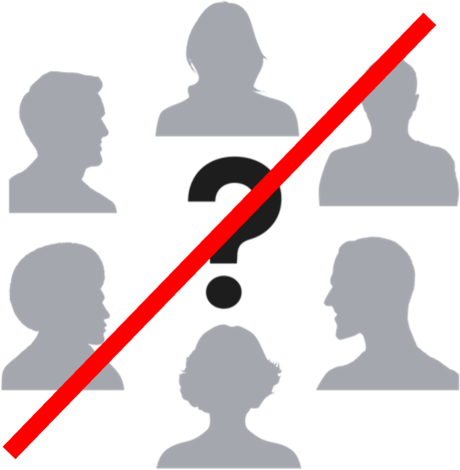 Who could not come?Hugh John-GlancyChloe McKeeGordon McKeeNic ReidWho could not come?Hugh John-GlancyChloe McKeeGordon McKeeNic ReidWho could not come?Hugh John-GlancyChloe McKeeGordon McKeeNic ReidWho could not come?Hugh John-GlancyChloe McKeeGordon McKeeNic ReidWho could not come?Hugh John-GlancyChloe McKeeGordon McKeeNic Reid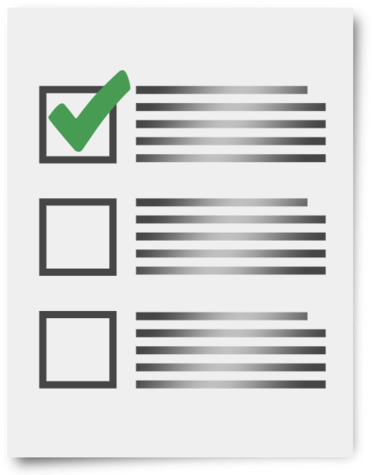 6 Actions from this meetingLinda will email the Advisory Group when the Kevin Stewart has given a new date.The Charter for Involvement will be every meeting starting from the next meeting.Linda will check with the Centres for Independent Living to see if they want a session about the Charter for Involvement.6 Actions from this meetingLinda will email the Advisory Group when the Kevin Stewart has given a new date.The Charter for Involvement will be every meeting starting from the next meeting.Linda will check with the Centres for Independent Living to see if they want a session about the Charter for Involvement.6 Actions from this meetingLinda will email the Advisory Group when the Kevin Stewart has given a new date.The Charter for Involvement will be every meeting starting from the next meeting.Linda will check with the Centres for Independent Living to see if they want a session about the Charter for Involvement.6 Actions from this meetingLinda will email the Advisory Group when the Kevin Stewart has given a new date.The Charter for Involvement will be every meeting starting from the next meeting.Linda will check with the Centres for Independent Living to see if they want a session about the Charter for Involvement.6 Actions from this meetingLinda will email the Advisory Group when the Kevin Stewart has given a new date.The Charter for Involvement will be every meeting starting from the next meeting.Linda will check with the Centres for Independent Living to see if they want a session about the Charter for Involvement.There will be another meeting to talk about the Review of Adult Social Care consultation.Linda will send round the Terms of Reference again so that the Advisory Group can add their comments.The Terms of Reference will be added to the next meeting so that they can be agreed and signed off in November.There will be another meeting to talk about the Review of Adult Social Care consultation.Linda will send round the Terms of Reference again so that the Advisory Group can add their comments.The Terms of Reference will be added to the next meeting so that they can be agreed and signed off in November.There will be another meeting to talk about the Review of Adult Social Care consultation.Linda will send round the Terms of Reference again so that the Advisory Group can add their comments.The Terms of Reference will be added to the next meeting so that they can be agreed and signed off in November.There will be another meeting to talk about the Review of Adult Social Care consultation.Linda will send round the Terms of Reference again so that the Advisory Group can add their comments.The Terms of Reference will be added to the next meeting so that they can be agreed and signed off in November.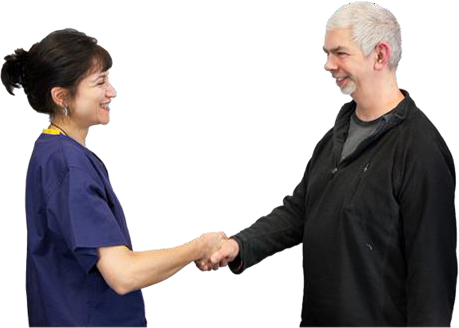 1. Welcome Jim welcomed everyone.1. Welcome Jim welcomed everyone.1. Welcome Jim welcomed everyone.1. Welcome Jim welcomed everyone.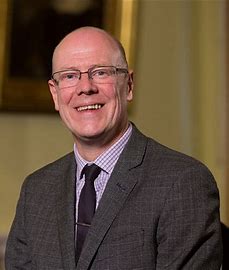 2. Minister for Mental Wellbeing and Social CareKevin Stewart is the Minister for Mental Wellbeing and Social Care. He could not come to this meeting.The group agreed that  should come to a meeting before the November Advisory Group meeting.2. Minister for Mental Wellbeing and Social CareKevin Stewart is the Minister for Mental Wellbeing and Social Care. He could not come to this meeting.The group agreed that  should come to a meeting before the November Advisory Group meeting.2. Minister for Mental Wellbeing and Social CareKevin Stewart is the Minister for Mental Wellbeing and Social Care. He could not come to this meeting.The group agreed that  should come to a meeting before the November Advisory Group meeting.2. Minister for Mental Wellbeing and Social CareKevin Stewart is the Minister for Mental Wellbeing and Social Care. He could not come to this meeting.The group agreed that  should come to a meeting before the November Advisory Group meeting.3. The Minutes of the last MeetingEveryone agreed that the Minutes from the last meeting were fine.3. The Minutes of the last MeetingEveryone agreed that the Minutes from the last meeting were fine.3. The Minutes of the last MeetingEveryone agreed that the Minutes from the last meeting were fine.3. The Minutes of the last MeetingEveryone agreed that the Minutes from the last meeting were fine.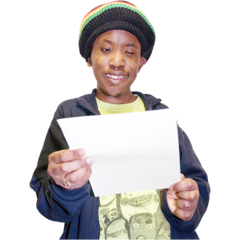 4. Any other things we need to talk aboutThe Advisory Group decided that the Charter for Involvement will be every meeting. This will begin at the next meeting.4. Any other things we need to talk aboutThe Advisory Group decided that the Charter for Involvement will be every meeting. This will begin at the next meeting.4. Any other things we need to talk aboutThe Advisory Group decided that the Charter for Involvement will be every meeting. This will begin at the next meeting.4. Any other things we need to talk aboutThe Advisory Group decided that the Charter for Involvement will be every meeting. This will begin at the next meeting.4. Any other things we need to talk aboutThe Advisory Group decided that the Charter for Involvement will be every meeting. This will begin at the next meeting.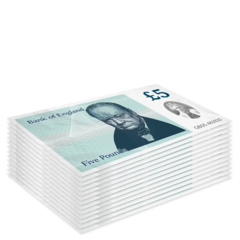 5. Updates about Policies, including COVID-19 Peter talked about the 500 hundred pound Thank You applications. He said that the payments had been going smoothly apart from small problems.5. Updates about Policies, including COVID-19 Peter talked about the 500 hundred pound Thank You applications. He said that the payments had been going smoothly apart from small problems.5. Updates about Policies, including COVID-19 Peter talked about the 500 hundred pound Thank You applications. He said that the payments had been going smoothly apart from small problems.5. Updates about Policies, including COVID-19 Peter talked about the 500 hundred pound Thank You applications. He said that the payments had been going smoothly apart from small problems.5. Updates about Policies, including COVID-19 Peter talked about the 500 hundred pound Thank You applications. He said that the payments had been going smoothly apart from small problems.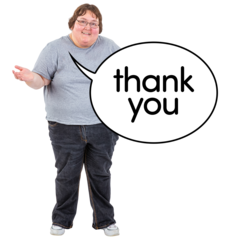 The Advisory Group talked about their Personal Assistants getting this payment. They were very thankful to get it.The Advisory Group talked about their Personal Assistants getting this payment. They were very thankful to get it.The Advisory Group talked about their Personal Assistants getting this payment. They were very thankful to get it.The Advisory Group talked about their Personal Assistants getting this payment. They were very thankful to get it.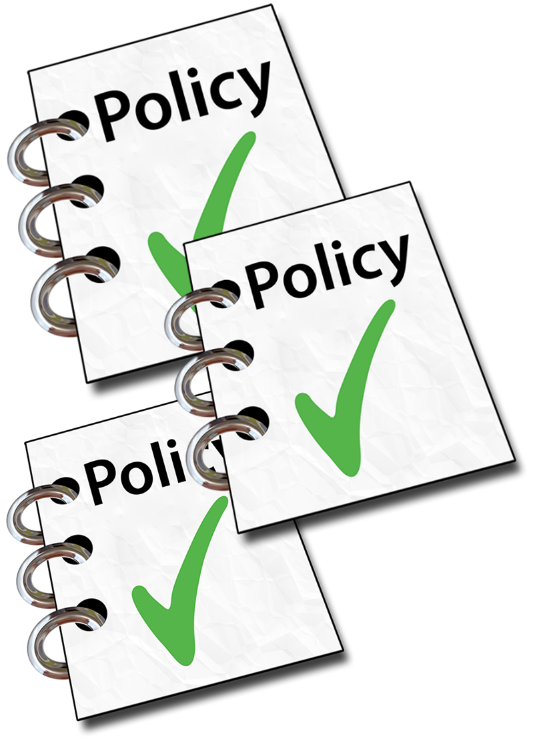 Linda told everyone about the review of all the Independent Living Fund Scotland’s policies.The review finished. Linda has talked to staff so that they understand the changes.Linda told everyone about the review of all the Independent Living Fund Scotland’s policies.The review finished. Linda has talked to staff so that they understand the changes.Linda told everyone about the review of all the Independent Living Fund Scotland’s policies.The review finished. Linda has talked to staff so that they understand the changes.Linda told everyone about the review of all the Independent Living Fund Scotland’s policies.The review finished. Linda has talked to staff so that they understand the changes.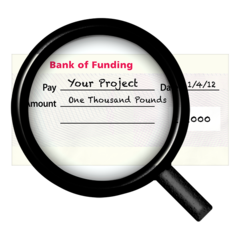 Policy 41 is about using funding. It makes sure that funds can be used .Policy 41 is about using funding. It makes sure that funds can be used .Policy 41 is about using funding. It makes sure that funds can be used .Policy 41 is about using funding. It makes sure that funds can be used .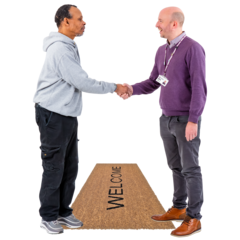 6. Review VisitsLinda talked about review visits happening again.Independent Living Fund Scotland are organising the visits. They will begin with the recipients who need a visit the most.6. Review VisitsLinda talked about review visits happening again.Independent Living Fund Scotland are organising the visits. They will begin with the recipients who need a visit the most.6. Review VisitsLinda talked about review visits happening again.Independent Living Fund Scotland are organising the visits. They will begin with the recipients who need a visit the most.6. Review VisitsLinda talked about review visits happening again.Independent Living Fund Scotland are organising the visits. They will begin with the recipients who need a visit the most.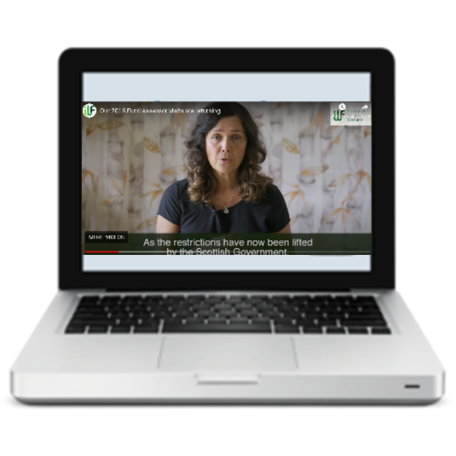 There is a video on the website to explain how visits will happen.There is a video on the website to explain how visits will happen.There is a video on the website to explain how visits will happen.There is a video on the website to explain how visits will happen.There is a video on the website to explain how visits will happen.There is a video on the website to explain how visits will happen.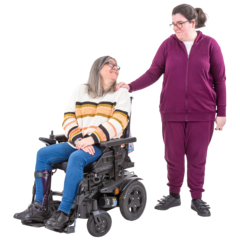 7. Policy 31 – about family who live with a , and are their paid CarerThis  COVID-19 .7. Policy 31 – about family who live with a , and are their paid CarerThis  COVID-19 .7. Policy 31 – about family who live with a , and are their paid CarerThis  COVID-19 .7. Policy 31 – about family who live with a , and are their paid CarerThis  COVID-19 .7. Policy 31 – about family who live with a , and are their paid CarerThis  COVID-19 .7. Policy 31 – about family who live with a , and are their paid CarerThis  COVID-19 .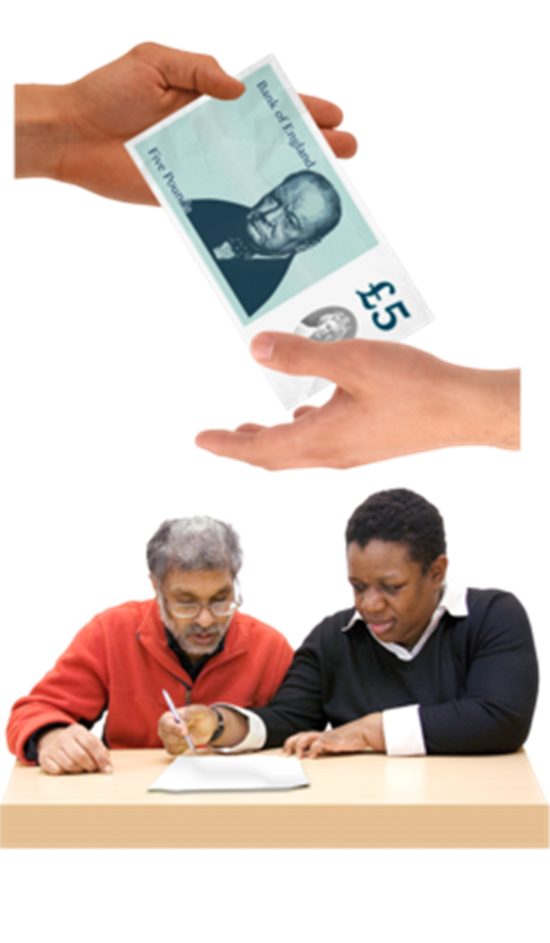 8. Policy 26 – about who looks after someone’s Independent Living Fund Scotland Award8. Policy 26 – about who looks after someone’s Independent Living Fund Scotland Award8. Policy 26 – about who looks after someone’s Independent Living Fund Scotland Award8. Policy 26 – about who looks after someone’s Independent Living Fund Scotland Award8. Policy 26 – about who looks after someone’s Independent Living Fund Scotland Award8. Policy 26 – about who looks after someone’s Independent Living Fund Scotland Award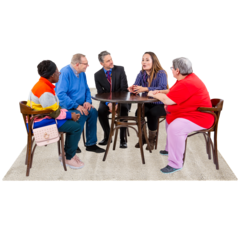 There were talks about who can and who can’t be Award managers.A few cases need to be looked at – like when a legal guardian is also an Award manager.There were talks about who can and who can’t be Award managers.A few cases need to be looked at – like when a legal guardian is also an Award manager.There were talks about who can and who can’t be Award managers.A few cases need to be looked at – like when a legal guardian is also an Award manager.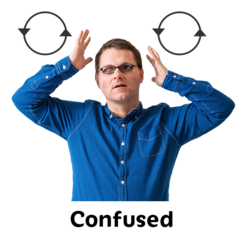 9. Your Responsibilities guide and Employer supportSome Award managers say they don’t feel confident about their role.9. Your Responsibilities guide and Employer supportSome Award managers say they don’t feel confident about their role.9. Your Responsibilities guide and Employer supportSome Award managers say they don’t feel confident about their role.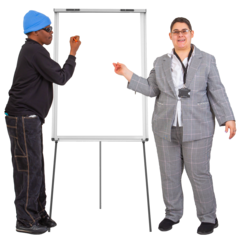 There will be some information sessions to help them.Some Advisory Group members will join the sessions to see how they run, in case there are more sessions in the future.Linda will check with the Centres of Independent Living to see if they want their own session.There will be some information sessions to help them.Some Advisory Group members will join the sessions to see how they run, in case there are more sessions in the future.Linda will check with the Centres of Independent Living to see if they want their own session.There will be some information sessions to help them.Some Advisory Group members will join the sessions to see how they run, in case there are more sessions in the future.Linda will check with the Centres of Independent Living to see if they want their own session.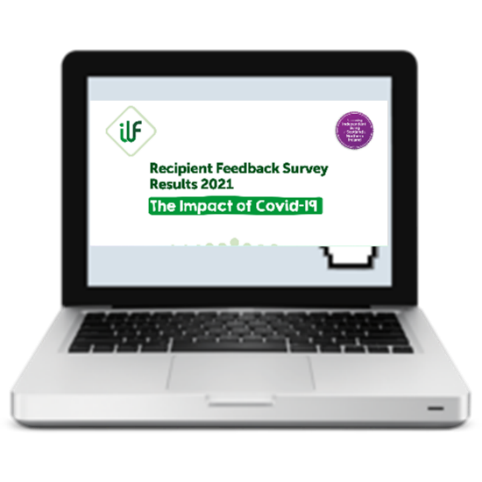 10. Feedback from the Recipient SurveyThis survey is now finished.The feedback has been made into a document that is easy to understand.You can click here on the website and open the link you find there.10. Feedback from the Recipient SurveyThis survey is now finished.The feedback has been made into a document that is easy to understand.You can click here on the website and open the link you find there.10. Feedback from the Recipient SurveyThis survey is now finished.The feedback has been made into a document that is easy to understand.You can click here on the website and open the link you find there.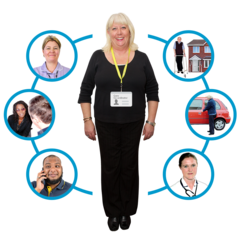 11. Review of Adult Social CarePeter and Jim talked about the group meeting. They said that a consultation about adult social care has begun.11. Review of Adult Social CarePeter and Jim talked about the group meeting. They said that a consultation about adult social care has begun.11. Review of Adult Social CarePeter and Jim talked about the group meeting. They said that a consultation about adult social care has begun.11. Review of Adult Social CarePeter and Jim talked about the group meeting. They said that a consultation about adult social care has begun.11. Review of Adult Social CarePeter and Jim talked about the group meeting. They said that a consultation about adult social care has begun.11. Review of Adult Social CarePeter and Jim talked about the group meeting. They said that a consultation about adult social care has begun.11. Review of Adult Social CarePeter and Jim talked about the group meeting. They said that a consultation about adult social care has begun.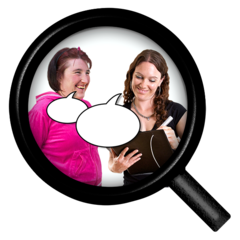 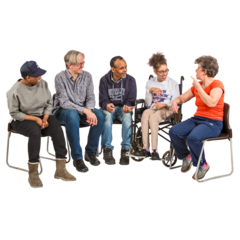 Independent Living Fund Scotland will  the consultation.Independent Living Fund Scotland will  the consultation.Independent Living Fund Scotland will  the consultation.Independent Living Fund Scotland will  the consultation.Independent Living Fund Scotland will  the consultation.Independent Living Fund Scotland will  the consultation.Independent Living Fund Scotland will  the consultation.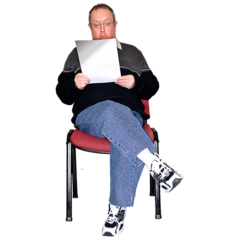 12. Terms of ReferenceThe group talked about changes to the Terms of Reference. Linda will send everyone the Terms of Reference so that they can add their comments.12. Terms of ReferenceThe group talked about changes to the Terms of Reference. Linda will send everyone the Terms of Reference so that they can add their comments.12. Terms of ReferenceThe group talked about changes to the Terms of Reference. Linda will send everyone the Terms of Reference so that they can add their comments.12. Terms of ReferenceThe group talked about changes to the Terms of Reference. Linda will send everyone the Terms of Reference so that they can add their comments.12. Terms of ReferenceThe group talked about changes to the Terms of Reference. Linda will send everyone the Terms of Reference so that they can add their comments.12. Terms of ReferenceThe group talked about changes to the Terms of Reference. Linda will send everyone the Terms of Reference so that they can add their comments.12. Terms of ReferenceThe group talked about changes to the Terms of Reference. Linda will send everyone the Terms of Reference so that they can add their comments.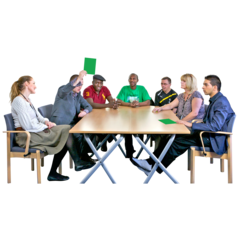 13. Choosing a new Chairperson and Vice ChairpersonThe group agreed that Jim Elder-Woodward can carry on as the Chairperson of the Recipient Advisory Group.The group agreed that Andy Higgins the Vice Chairperson.13. Choosing a new Chairperson and Vice ChairpersonThe group agreed that Jim Elder-Woodward can carry on as the Chairperson of the Recipient Advisory Group.The group agreed that Andy Higgins the Vice Chairperson.13. Choosing a new Chairperson and Vice ChairpersonThe group agreed that Jim Elder-Woodward can carry on as the Chairperson of the Recipient Advisory Group.The group agreed that Andy Higgins the Vice Chairperson.13. Choosing a new Chairperson and Vice ChairpersonThe group agreed that Jim Elder-Woodward can carry on as the Chairperson of the Recipient Advisory Group.The group agreed that Andy Higgins the Vice Chairperson.13. Choosing a new Chairperson and Vice ChairpersonThe group agreed that Jim Elder-Woodward can carry on as the Chairperson of the Recipient Advisory Group.The group agreed that Andy Higgins the Vice Chairperson.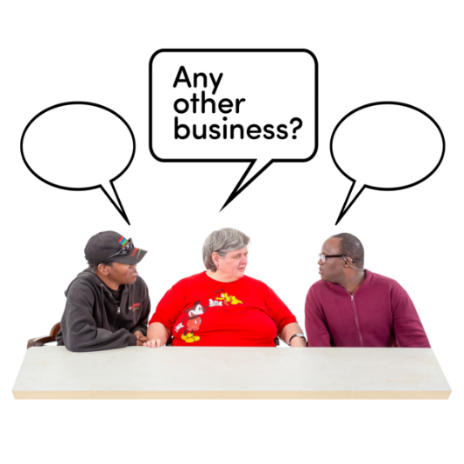 14. Any other businessThere was nothing else to talk about.14. Any other businessThere was nothing else to talk about.14. Any other businessThere was nothing else to talk about.14. Any other businessThere was nothing else to talk about.14. Any other businessThere was nothing else to talk about.14. Any other businessThere was nothing else to talk about.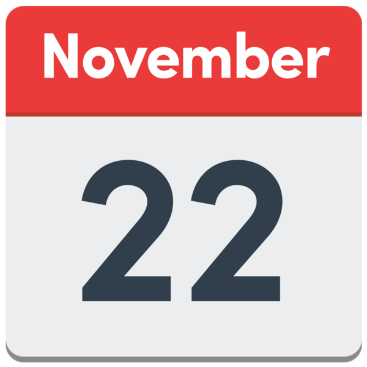 15. Date of the next meetingThe next meeting will be on Monday 22 November 2021.15. Date of the next meetingThe next meeting will be on Monday 22 November 2021.15. Date of the next meetingThe next meeting will be on Monday 22 November 2021.15. Date of the next meetingThe next meeting will be on Monday 22 November 2021.15. Date of the next meetingThe next meeting will be on Monday 22 November 2021.15. Date of the next meetingThe next meeting will be on Monday 22 November 2021.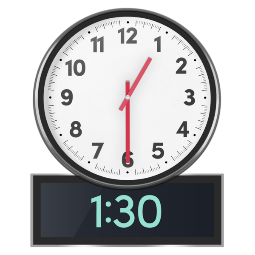 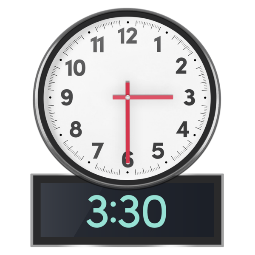 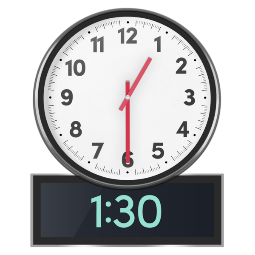 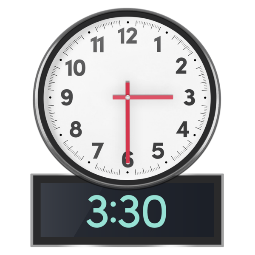 It will be from 1.30pm to 3.30pm.It will be from 1.30pm to 3.30pm.It will be from 1.30pm to 3.30pm.It will be from 1.30pm to 3.30pm.It will be from 1.30pm to 3.30pm.It will be from 1.30pm to 3.30pm.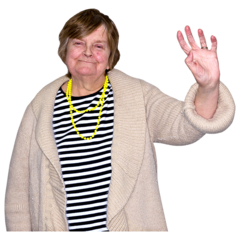 This is the end of the Minutes.This is the end of the Minutes.This is the end of the Minutes.This is the end of the Minutes.This is the end of the Minutes.This is the end of the Minutes.